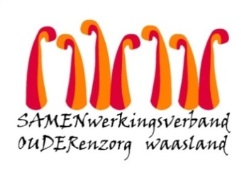 Nieuwsbrief wzc Grootenbosch – 18 september 2020Beste bewoner, familie, mantelzorger, 
Tot op heden hebben 50 mantelzorgers/familieleden de digitale bevraging ingevuld.  Dank u wel om met ons mee te denken, om suggesties te doen, om vragen te stellen, om aan te geven wat jullie wensen.  Ook de stem van de bewoners telt mee, via individuele gesprekken en/of bewonersraad trachten we ook de noden bij hen te achterhalen.  Inmiddels zijn we gestart met het verwerken van de antwoorden.  We vinden het belangrijk een grondige analyse te doen en te zoeken naar een duurzame regeling, rekening houdend met de resultaten.  Door de talrijke reacties die we mochten ontvangen merken we echter dat de tijd te gering is om tegen vandaag reeds een bezoekregeling met meer mogelijkheden en flexibiliteit uit te werken.  Daarom vragen we nu nog heel even jullie geduld en begrip.  In de loop van volgende week komen we zeker bij u terug met de verwerkte resultaten en een aangepaste bezoekregeling.Met vriendelijke groet,Ann MaesDagelijks verantwoordelijke